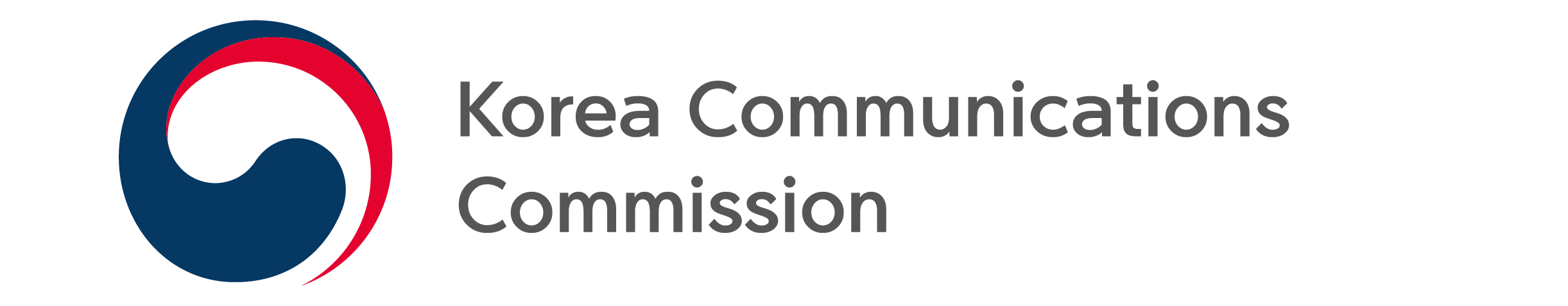 NEWS RELEASEDate: Monday, June 20, 2022 Contact:Broadcasting Infrastructure Coordination Division (02-2110-1260, 1265)KCC HOSTS THE ‘2022 KOREA COMMUNICATIONS COMMISSION BROADCASTING AWARDS’KBS documentary ‘No Earth for Clothes’ wins Grand Prize-On the morning of June 20, the Korea Communications Commission (KCC, Chairman Han Sang-hyuk) held the “2022 Korea Communications Commission Broadcasting Awards” ceremony at the Lotte Hotel in Seoul.The Korea Communications Commission Broadcasting Awards, which started in 2009 and celebrated its 14th anniversary this year, is an event that selects and awards excellent programs produced and broadcast in Korea during the year, as well as individuals and organizations that have contributed to the development of broadcasting culture.A total of 238 works produced and aired last year were submitted for the 2022 Korea Communications Commission Broadcasting Awards, and following the preliminary examination and the main deliberation of the judging committee, a total of 15 works, including the KBS Environmental Special 'No Earth for Clothes' (Grand Prize) were selected. In particular, this year's award ceremony was the first in three years since the start of the COVID-19 pandemic where representatives of the government, the National Assembly, and broadcasters gathered together to celebrate creative, high quality broadcast programs which raise the status of Korea, promote national unity and social and cultural diversity.In his welcoming remarks, Chairman Han Sang-hyuk said, “This year’s Broadcasting Awards winners were works that were well received and reflected the diversity and spirit of our society. Creative and innovative programs which encouraged dialogue and participation with viewers, and integrated broadcasting and cutting-edge technology stood out this year.” The chairman also expressed gratitude and encouragement to the producers for their dedication and passion.He added, "In response to the rapidly changing media environment, the KCC will review the entire outdated broadcasting regulatory system and boldly improve unnecessary or inconsistent legal systems, while fostering creative talent, building production infrastructure, and supporting overseas expansion of broadcasting content. We will expand support so that the autonomy and creativity of the private sector can bloom.”###The Korea Communications Commission